Osoba egzaminująca: Good morning / afternoon / evening.My name is ………… , and this is my colleague ………… . What’s your name?Osoba zdająca: ……………………………………………………………………………………Osoba egzaminująca: Thank you. Choose one set and give it to me, please.In this part of the exam I’m going to ask you some questions. Can we start?Osoba zdająca: ……………………………………………………………………………………Rozmowa wstępna	 2 min.									Icon: Flaticon.com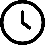 CzłowiekAre you an optimist? (What makes you think so?)What things would you never leave your flat or house without? (Why?)What kind of people do you admire or respect most? (Why?)Where do you see yourself 5 years from now? (Why?)What things could adults learn from teenagers? (Why?)Miejsce zamieszkaniaWould you prefer to live in a big city or in a small village? (Why?)Which room is your favourite at the place where you live nowadays? (Why?)Do you talk with your neighbours? (Why? / Why not?)Would you decide to move to a different part of the country? (Why? / Why not?)Which household appliances are necessary for comfortable living? (Why?)EdukacjaDo you believe that school tests are important? (Why? / Why not?)What was your favourite subject at school? (Why?)Would you like to continue studying at a foreign university or college? (Why? / Why not?)Which lessons at school would you prefer to not attend? (Why?)Do you think that we stop learning anything at a certain age? (Why?)Zadanie 1		 4 min.										Icon: Flaticon.comOsoba egzaminująca: [Proszę przekazać zestaw zdającemu.] 
Let’s start with Task 1. Read the task. You have about half a minute for this. Then we will start.Osoba zdająca: [ok. 30 s]Osoba egzaminująca: [Po upływie ok. 30 sekund, proszę – jeśli to konieczne – zapytać: Can we start now?]Postanowiłeś/postanowiłaś zapisać się na kurs tańca. Rozmawiasz na ten temat z kolegą/koleżanką. 
Poniżej podane są 4 kwestie, które musisz omówić w rozmowie z osobą egzaminującą.Zalety kursuCzas trwania kursuTrudności w nauce Cena kursuRozmowę rozpoczyna osoba zdająca.Dodatkowe uwagi dla osoby egzaminującej:Jest Pan kolegą/Pani koleżanką osoby zdającej.Rozmawia Pan/Pani z osobą zdającą na temat jego/jej decyzji o zapisaniu się na kurs tańca. Rozmowę rozpoczyna osoba zdająca.W zależności od tego, jak potoczy się rozmowa, proszę włączyć do rozmowy wszystkie/wybrane punkty.Proszę poprosić osobę zdającą o dokładniejsze objaśnienie jakiejś kwestii.Proszę grzecznie nie zgodzić się z osobą zdającą tak, aby musiał podać kolejne argumenty lub zaproponować inne rozwiązanie.Wątpi Pan/Pani, że osoba zdająca potrzebuje lekcji tańca.Sugeruje Pan/Pani, że na takie kursy najlepiej zapisać się parami i z chęcią dołączyłby/dołączyłaby Pan/Pani do osoby zdającej.Uważa Pan/Pani, że cena kursu jest za wysoka.Osoba zdająca i osoba egzaminująca: [ok. 3 min] Osoba egzaminująca: Thank you. Let’s move on to Task 2.[Jeżeli osoba zdająca rezygnuje z wykonania zadania, proszę w języku polskim poinformować tę osobę, iż nie ma możliwości powrotu do zadania.]Let’s move on to Task 3.[Jeżeli osoba zdająca rezygnuje z wykonania zadania: Thank you. This is the end of the exam.]Zadanie 2		 3 min.										Icon: Flaticon.comOsoba egzaminująca: Describe the picture.[Po upływie ok. 10 sekund, proszę – jeśli to konieczne – zapytać: Can you start now?]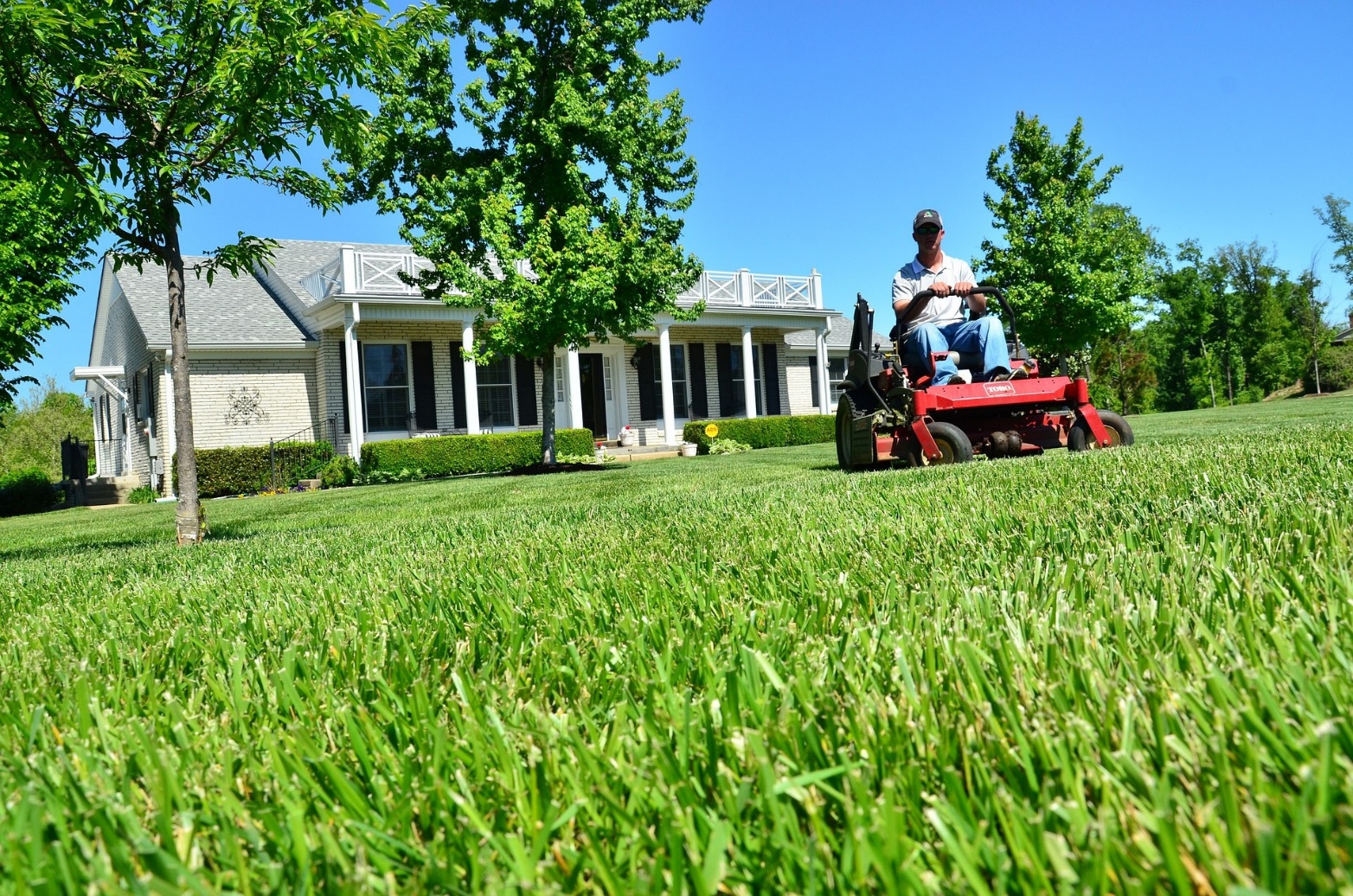 Picture: Pixabay.comOsoba zdająca: [ok. 1 min.]Osoba egzaminująca: Thank you. I will now ask you three questions.Do you think the man is enjoying the activity? (Why do you think so?)Would you like to live in a similar house? (Why? / Why not?)Tell us about a situation when you or someone you know had a problem with doing household chores.Osoba zdająca: [ok. 2 min] Osoba egzaminująca: Thank you. Let’s move on to Task 3.[Jeżeli osoba zdająca rezygnuje z wykonania zadania: Thank you. This is the end of the exam.]Zadanie 3		 5 min.										Icon: Flaticon.comOsoba egzaminująca: Read the task and think about what you’d like to say. You have about a minute to prepare.Osoba zdająca: [ok. 1 min.]Osoba egzaminująca: [Po upływie ok. minuty, proszę – jeśli to konieczne – zapytać: Can we start now?]Popatrz na zdjęcie 1., 2. i 3.Razem ze znajomymi chcecie uruchomić w Waszej szkole pozalekcyjny klub planszowych gier RPG. Masz za zadanie wybrać zdjęcie, które wykorzystacie w plakacie zachęcającym innych do zapisania się do klubu.• Wybierz to zdjęcie, które wydaje się Ci najbardziej odpowiednie, i uzasadnij swój wybór.• Wyjaśnij, dlaczego odrzucasz pozostałe propozycje.1  	2 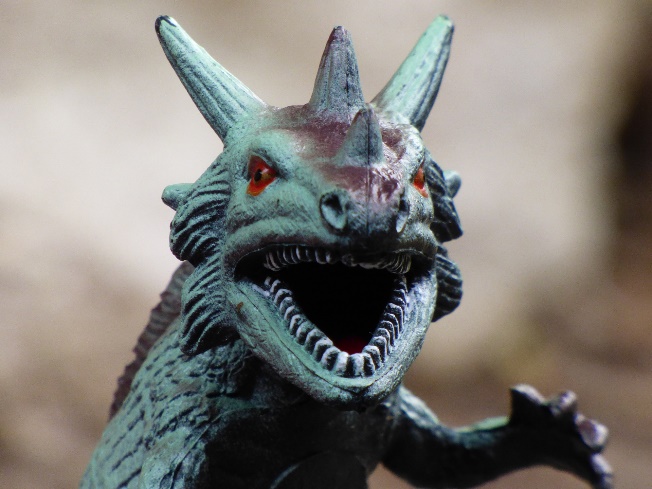 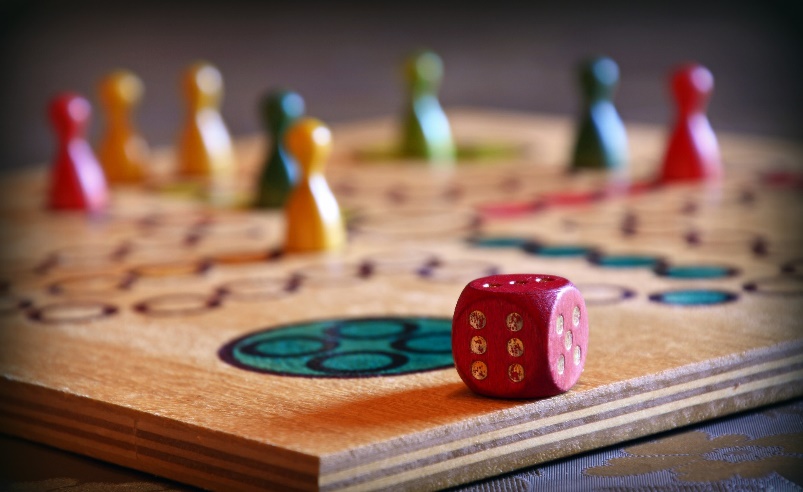 Picture: Pixabay.com						Picture: Pixabay.com3 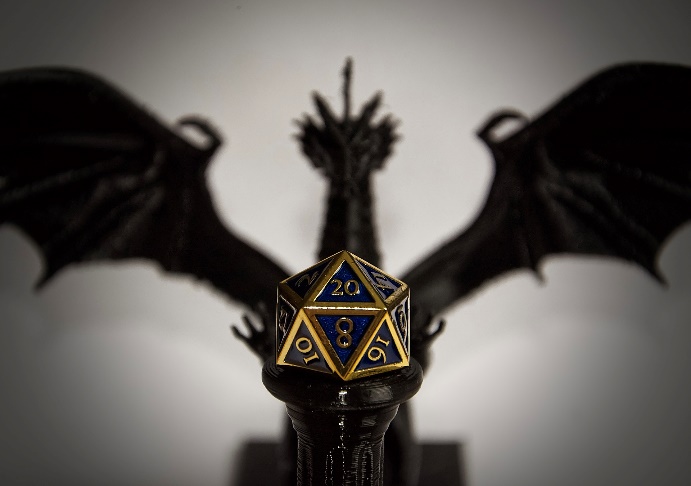 Picture: Pixabay.comOsoba zdająca: [ok. 2 min] Osoba egzaminująca: Thank you. I will now ask you two questions.Proszę zadać osobie zdającej dwa z poniższych pytań:What are the advantages of attending extracurricular classes at school?If you were to change one thing at your school – what would it be? (Why?)What things, useful at school, can people learn from playing video & board games? (Why?)Which is better – online learning or studying at school? (Why?)Osoba zdająca: [ok. 2 min] Osoba egzaminująca: Thank you. This is the end of the exam.